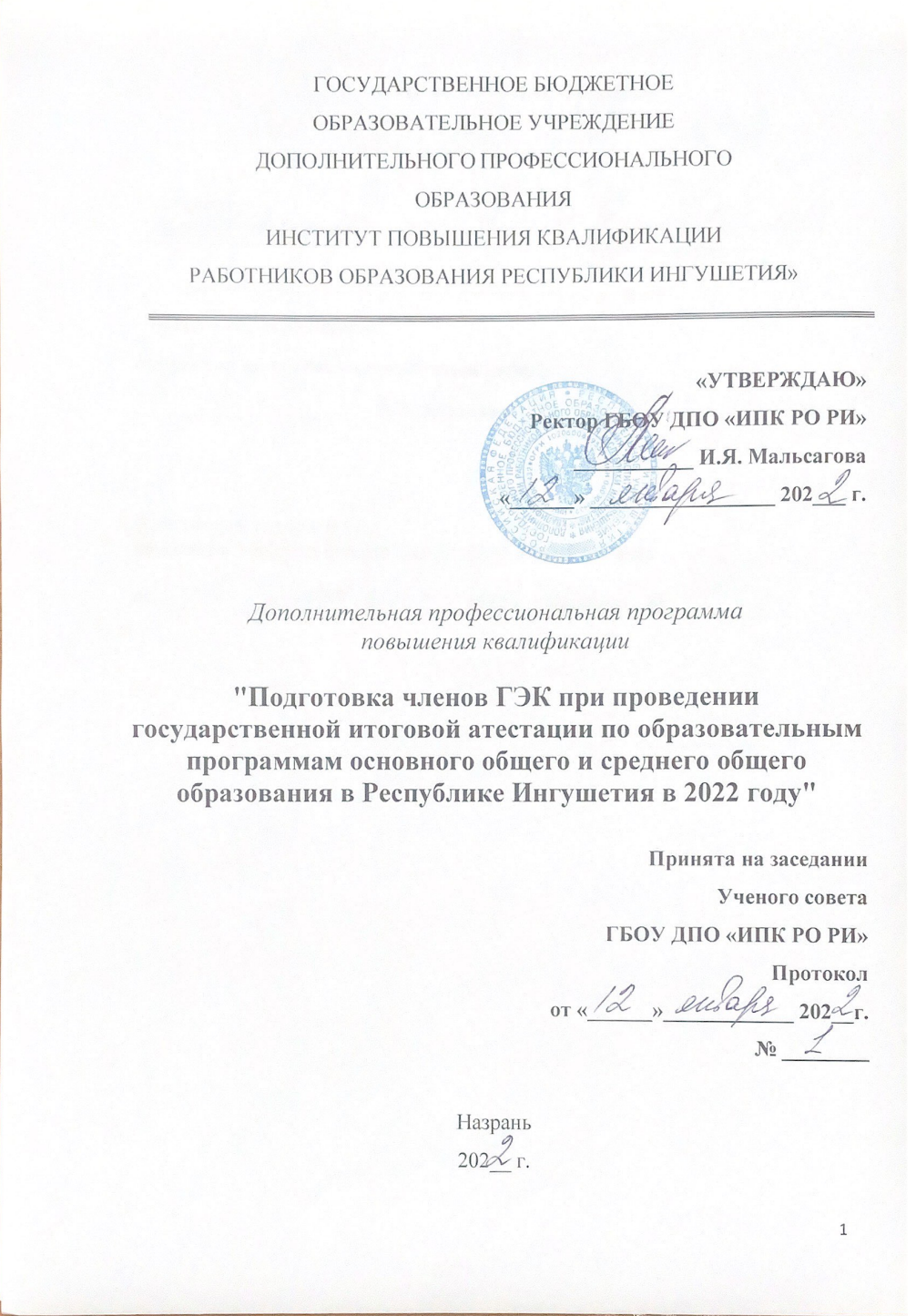 Раздел 1. «Характеристика программы»Цель реализации программы      Формирование/совершенствование профессиональных компетенций членов государственной экзаменационной комиссии (далее – ГЭК) для проведения государственной итоговой аттестации обучающихся по образовательным программам основного общего и среднего общего образования (далее – ГИА-9/ГИА-11) в Республике Ингушетия. Совершенствуемые компетенцииПланируемые результаты обучения1.3. Категория обучающихся: уровень образования – высшее образование, область профессиональной деятельности – основное общее, среднее общее образование. 1.4. Формы обучения: очная с применением дистанционных образовательных технологий и электронного обучения. 1.5. Трудоемкость программы: 24 часа. 1.6. Режим занятий: длительность одного занятия не более 4 часов. Доступ к региональной учебной платформе Государственного бюджетного   образовательного учреждения дополнительного профессионального образования «Институт повышения квалификации работников образования Республики Ингушетия» круглосуточно при соблюдении сроков обученияРаздел 2. «Содержание программы»2.1. Учебный (тематический) план2.2. Учебная программаРаздел 3. «Формы аттестации и оценочные материалы»      В процессе освоения программы планируется проведение контроля успеваемости.       Контроль успеваемости проводится в форме тестирования.         Входное тестирование проводится с целью определения имеющегося у слушателя уровня профессиональных знаний, умений и предполагает выполнение на учебной платформе теста из 20 тестовых заданий в электронном виде с использованием одного или нескольких типов заданий с выбором одного или нескольких вариантов ответа. Критерии оценивания: во входном тестировании предусмотрена оценка 1 балл за каждый верный ответ на тестовое задание при возможном максимальном количестве баллов – 20. Тест считается пройденным при успешном выполнении слушателем не менее 60% тестовых заданий. Оценивание: «зачтено»/ «не зачтено».         С целью определения качества освоения дополнительной профессиональной программы повышения квалификации осуществляется проведение сравнительного анализа данных входного тестирования и результатов итоговой аттестации.        Итоговая аттестация. Итоговая аттестация проводится в виде аттестационного испытания – зачета. Зачет проводится в форме тестирования в электронном виде с использованием одного или нескольких типов заданий с выбором одного или нескольких вариантов ответа, установления верной последовательности ответов, установления верного соответствия вариантов ответов. Требования: Структура теста аналогична структуре учебного (тематического) плана: в тесте представлены вопросы по всем темам и разделам, изучаемым в каждом модуле учебного (тематического) плана. Для проведения тестирования используется тест, состоящий из 30 тестовых заданий, которые выбираются автоматически из банка заданий в соответствии со спецификацией вопросов для членов ГЭК Рекомендуемое время проведения тестирования – 45 минут. Критерии оценивания: Оценка «зачтено» – при 80% и более правильных ответов в тесте. Оценивание: «зачтено» / «не зачтено». Раздел 4. «Организационно-педагогические условия реализации программы»4.1. Учебно-методическое обеспечение и информационное обеспечение программыНормативные правовые акты и инструктивные документы: 1. Федеральный закон от 29.12.2012 № 273-ФЗ «Об образовании в Российской Федерации» [Электронный ресурс] URL: https://base.garant.ru/77308190/ (дата обращения: 20.09.2022). 2. Федеральный закон от 27.07.2006 № 152-ФЗ «О персональных данных» [Электронный ресурс] URL: http://www.consultant.ru/document/cons_doc_LAW_61801/ (дата обращения: 20.09.2022). 3. Федеральный закон от 27.07.2006 № 149-ФЗ «Об информации, информационных технологиях и защите информации» [Электронный ресурс] URL: http://www.consultant.ru/document/cons_doc_LAW_61798/ (дата обращения: 20.09.2022). 4. Постановление Правительства Российской Федерации от 01.11.2012 № 1119 «Об утверждении требований к защите персональных данных при их обработке в информационных системах персональных данных». [Электронный ресурс] URL: http://base.garant.ru/70252506/ (дата обращения: 20.09.2022). 5. Федеральный закон от 30.12.2001 № 195 «Кодекс Российской Федерации об административных правонарушениях». [Электронный ресурс] URL: http://www.consultant.ru/document/cons_doc_LAW_34661/ (дата обращения: 20.09.2022). 6. Приказ Министерства образования и науки Российской Федерации от 28.06.2013 № 491 «Об утверждении порядка аккредитации граждан в качестве общественных наблюдателей при проведении государственной итоговой аттестации по образовательным программам основного общего и среднего общего образования, всероссийской олимпиады школьников и олимпиад школьников». [Электронный ресурс] URL: https://www.mos.ru/donm/documents/normativnye-pravovye-akty/view/167765220/ (дата обращения: 20.09.2022). 7. Приказ Федеральной службы по надзору в сфере образования и науки от 17.12.2013 № 1274 «Об утверждении Порядка разработки, использования и хранения контрольных измерительных материалов при проведении государственной итоговой аттестации по образовательным программам основного общего образования и Порядка разработки, использования и хранения контрольных измерительных материалов при проведении государственной итоговой аттестации по образовательным программам среднего общего образования». [Электронный ресурс] URL: https://base.garant.ru/70611022/ (дата обращения: 20.09.2022). № п/пКомпетенцияКод трудовых функцийНаправление подготовки «Педагогическое образование» 44.04.01№ п/пКомпетенцияКод трудовых функцийКод компетенции1Способен осуществлять и оптимизировать профессиональную деятельность в соответствии с нормативными правовыми актами в сфере образования и нормами профессиональной этикиА/01.6 В/02.6 В/03.6ОПК-1№Знать - уметьНаправление подготовки «Педагогическое образование» 44.04.01№Знать - уметьКод компетенцииЗнать: Нормативные правовые документы (далее – НПА), определяющие порядок, процедуру подготовки и проведения ГИА-9/ ГИА-11, в том числе как части учебного процесса. Применяемые при проведении ГИА9/ГИА-11 технологии. Уметь: Ориентироваться в актуальных нормативных правовых документах федерального и регионального уровней, регламентирующих деятельность по подготовке и проведению ГИА-9/ГИА-11.ОПК-1Знать: Требования к организации, подготовке помещений, техническому оснащению пунктов проведения экзаменов (далее – ППЭ) с учетом специфики назначения помещений, категорий участников, формы ГИА-9, в соответствии с применяемыми в ППЭ технологиями (получение экзаменационных материалов (далее – ЭМ) по сети Интернет, печать ЭМ в аудиториях, сканирование ЭМ в ППЭ). Организационно-технологическую процедуру проведения экзамена на подготовительном этапе. НПА в части подготовки мероприятий в ППЭ. Порядок получения ЭМ по сети Интернет. Организационно-технологическую процедуру проведения ГИА-9 в день проведения экзамена на этапе организации входа в ППЭ, инструктажа участников, печати полного комплекта ЭМ в аудитории ППЭ, процедуры проведения экзамена, завершения экзамена в аудитории. Формы обеспечения объективности при проведении экзамена ГИА-9: видеонаблюдение в ППЭ, общественное наблюдение. НПА в части проведения экзамена ГИА-9 в ППЭ. Алгоритм передачи ЭМ из аудитории в помещение для руководителя ППЭ. Порядок сбора, комплектования и упаковки для дальнейшей обработки и передачи на хранение ЭМ. Схему действий при переводе бланков ответов участников основного государственного экзамена (далее – ОГЭ), протоколов и ведомостей, используемых в ППЭ в электронный вид в ППЭ. Процесс передачи электронных образов бланков и форм для дальнейшей обработки и подтверждения статусов о завершении экзаменов и о передаче электронных образов бланков. Порядок подачи апелляции о нарушении установленного порядка проведения ГИА-9. НПА, регламентирующие проведение этапа завершения экзамена в ППЭ ГИА-9. Административную ответственность, предусмотренную Кодексом Российской Федерации об административных правонарушениях и дисциплинарную ответственность работников образовательных организаций, направляемых для участия в проведении ГИА-9; действия сотрудников ППЭ при возникновении чрезвычайных непредвиденных ситуаций. Уметь: Проектировать деятельность работников по подготовке ППЭ в заданных условиях: с учетом специфики назначения помещений, категорий участников, формы ГИА-9, проводимых в ППЭ экзаменов по учебным предметам, применяемых в ППЭ технологий. Разрабатывать планы последовательных действий работников ППЭ ГИА-9 в части подготовительных мероприятий в день проведения экзамена. Работать с формами, используемыми на подготовительном этапе в день проведения экзамена в ППЭ. Составлять планы последовательных действий работников на этапе проведения ГИА-9 в ППЭ в день проведения экзамена, на этапе организации входа в ППЭ, инструктажа участников, печати полного комплекта ЭМ в аудитории ППЭ, процедуры проведения экзамена, завершения экзамена в аудитории. Осуществлять контроль соблюдения порядка проведения ГИА-9. Работать с ведомостями, протоколами и актами, используемыми в ППЭ. Разрабатывать планы последовательных действий работников ППЭ на этапе завершения экзамена: сбор ЭМ, перевод ЭМ в электронный вид, комплектование и упаковка ЭМ для дальнейшей обработки и передачи на хранение, передача электронных образов бланков и статусов в системе «Мониторинг». Работать с ведомостями, протоколами и актами, используемыми на этапе завершения экзамена в ППЭ ГИА-9. Следовать плану последовательных действий в ППЭ в случае возникновения чрезвычайных непредвиденных ситуаций при проведении ГИА-9ОПК-1Знать: Технологические и процедурные особенности проведения ОГЭ в компьютерной форме по иностранным языкам, географии, физике и информатике и ИКТ. Уметь: Работать со специализированным программным обеспечением по проведению экзамена. Анализировать действия работников ППЭ (находить ошибки, выстраивать верную последовательность действий) при проведении ОГЭ в компьютерной форме по иностранным языкам, географии, физике, информатике и ИКТ, в том числе при возникновении нештатных ситуаций. Проектировать деятельность по предупреждению возникновения нештатных ситуаций. Работать с ведомостями, протоколами и актами, используемыми в ППЭ при проведении ОГЭ в компьютерной форме по иностранным языкам, географии, физике, информатике и ИКТ.ОПК-1Знать: Нормативные правовые документы, определяющие нарушения порядка проведения ГИА-9 участниками экзамена и лицами, привлекаемыми к проведению ГИА-9: действия работников ППЭ. Порядок действий члена ГЭК при подаче участником апелляции о нарушении установленного порядка проведения ГИА-9. Процедуру удаления с экзамена лиц, нарушивших и/или допустивших нарушение установленного порядка проведения ГИА-9 в ППЭ. Уметь: Проектировать схемы действий работников ППЭ при нарушении порядка проведения ГИА-9 участниками экзамена и лицами, привлекаемыми к проведению ГИА-9. Организовывать деятельность работников ППЭ при подаче участником апелляции о нарушении установленного порядка проведения ГИА-9, при удалении с экзамена лиц, нарушивших и/или допустивших нарушение установленного порядка проведения ГИА-9 в ППЭ.ОПК-1Знать: Требования к организации, подготовке помещений, техническому оснащению ППЭ с учетом специфики назначения помещений, категорий участников, формы ГИА-11, в соответствии с применяемыми в ППЭ технологиями (получение ЭМ по сети Интернет, печать ЭМ в аудиториях, сканирование ЭМ в ППЭ). Организационно-технологическую процедуру проведения экзамена на подготовительном этапе. НПА в части подготовки мероприятий в ППЭ. Порядок получения ЭМ по сети Интернет. Организационно-технологическую процедуру проведения ГИА-11 в день проведения экзамена на этапе организации входа в ППЭ, инструктажа участников, печати полного комплекта ЭМ в аудитории ППЭ, процедуры проведения экзамена, завершения экзамена в аудитории. Формы обеспечения объективности при проведении экзамена ГИА-11: видеонаблюдение в ППЭ, общественное наблюдение. НПА в части проведения экзамена ГИА-11 в ППЭ. Алгоритм передачи ЭМ из аудитории в помещение для руководителя ППЭ. Порядок сбора, комплектования и упаковки для дальнейшей обработки и передачи на хранение ЭМ. Схему действий при переводе бланков ответов участников единого государственного экзамена (далее – ЕГЭ), протоколов и ведомостей, используемых в ППЭ в электронный вид в ППЭ. Процесс передачи электронных образов бланков и форм для дальнейшей обработки и подтверждения статусов о завершении экзаменов и о передаче электронных образов бланков. НПА, регламентирующие проведение этапа завершения экзамена в ППЭ ГИА-11. Административную ответственность, предусмотренную Кодексом Российской Федерации об административных правонарушениях и дисциплинарную ответственность, работников образовательных организаций, направляемых для участия в проведении ГИА-11; действия сотрудников ППЭ при возникновении чрезвычайных непредвиденных ситуаций. Уметь: Проектировать деятельность работников по подготовке ППЭ в заданных условиях: с учетом специфики назначения помещений, категорий участников, формы ГИА-11, проводимых в ППЭ экзаменов по учебным предметам, применяемых в ППЭ технологий. Разрабатывать планы последовательных действий работников ППЭ ГИА-11 в части подготовительных мероприятий в день проведения экзамена. Работать с формами, используемыми на подготовительном этапе в день проведения экзамена в ППЭ. Составлять планы последовательных действий работников на этапе проведения ГИА-11 в ППЭ в день проведения экзамена на этапе организации входа в ППЭ, инструктажа участников, печати полного комплекта ЭМ в аудитории ППЭ, процедуры проведения экзамена, завершения экзамена в аудитории. Осуществлять контроль соблюдения порядка проведения ГИА-11. Работать с ведомостями, протоколами и актами, используемыми в ППЭ. Разрабатывать планы последовательных действий работников ППЭ на этапе завершения экзамена: сбор ЭМ, перевод ЭМ в электронный вид, комплектование и упаковка ЭМ для дальнейшей обработки и передачи на хранение, передача электронных образов бланков и статусов в системе «Мониторинг». Работать с ведомостями, протоколами и актами, используемыми на этапе завершения экзамена в ППЭ ГИА-11. Следовать плану последовательных действий в ППЭ в случае возникновения чрезвычайных непредвиденных ситуаций при проведении ГИА-11ОПК-1Знать: Особенности процедуры проведения ЕГЭ в компьютерной форме по информатике и ИКТ, а также иностранным языкам (разделы «Аудирование» и «Говорение»). Уметь: Работать со специализированным программным обеспечением по проведению экзамена. Анализировать действия работников ППЭ (находить ошибки, выстраивать верную последовательность действий) при проведении ЕГЭ в компьютерной форме по информатике и ИКТ, а также иностранным языкам (разделы «Аудирование» и «Говорение»), в том числе при возникновении нештатных ситуаций. Проектировать деятельность по предупреждению возникновения нештатных ситуаций. Работать с ведомостями, протоколами и актами, используемыми в ППЭ при проведении ЕГЭ в компьютерной форме по информатике и ИКТ, а также иностранным языкам (разделы «Аудирование» и «Говорение»).ОПК-1Знать: Нормативные правовые документы, определяющие нарушения порядка проведения ГИА-11 участниками экзамена и лицами, привлекаемыми к проведению ГИА-11: действия работников ППЭ. Порядок действий члена ГЭК при подаче участником апелляции о нарушении установленного порядка проведения ГИА-11. Процедуру удаления с экзамена лиц, нарушивших и/или допустивших нарушение установленного порядка проведения ГИА-11 в ППЭ. Уметь: Проектировать схемы действий работников ППЭ при нарушении порядка проведения ГИА-11 участниками экзамена и лицами, привлекаемыми к проведению ГИА-11. Организовывать деятельность работников ППЭ при подаче участником апелляции о нарушении установленного порядка проведения ГИА-11, при удалении с экзамена лиц, нарушивших и/или допустивших нарушение установленного порядка проведения ГИА-11 в ППЭ; при досрочном завершении экзамена участником по уважительной причинеОПК-1Знать: Особенности процедуры проведения ГИА-9/ГИА-11 для участников с ограниченными возможностями здоровья, инвалидов, детей-инвалидов (далее – участники с ОВЗ), в том числе в форме государственного выпускного экзамена (далее – ГВЭ). Порядок организации и проведения ГИА9/ГИА-11 в ППЭ на дому Уметь: Проектировать схемы действий работников ППЭ по обеспечению условий, учитывающих состояние здоровья, особенности психофизического развития участников ГИА9/ГИА-11, а также при организации ППЭ на дому.  Анализировать действия работников ППЭ (находить ошибки, выстраивать верную последовательность действий) в рамках нештатных ситуацийОПК-1№Наименование разделов (модулей) и темТрудоемкостьАудиторные учебные занятияАудиторные учебные занятияВнеауди-торная работаФормыаттестации иконтроля№Наименование разделов (модулей) и темТрудоемкостьЛекция Практическое занятиеСамостоятельная работа1Входной контроль11Входное тестирование2Тема 1. Нормативно-правовые акты (далее – НПА), регламентирующие порядок и процедуру проведения ГИА-9/ГИА-11. Общие положения113Тема 2. Организация и проведение ГИА-9 в ППЭ на базе образовательных организаций. Административная ответственность, предусмотренная Кодексом Российской Федерации об административных правонарушениях и дисциплинарная ответственность работников ППЭ ГИА-9; действия сотрудников ППЭ при возникновении чрезвычайных непредвиденных ситуаций41,50,524Тема 3. Технологические и процедурные особенности проведения ОГЭ в компьютерной форме31115Тема 4.Нарушения установленного порядка проведенияГИА-9, апелляции о нарушении установленногопорядка проведения ГИА-9.31,50,516Тема 5. Организация и проведение ГИА -11 в ППЭ на базе образовательных организаций . Административная ответственность, предусмотренная Кодексом Российской Федерации об административных правонарушениях и дисциплинарная ответственность работников ППЭ ГИА -11; действия сотрудников ППЭ при возникновении чрезвычайных непредвиденных ситуаций.41,50,527Тема 6. Технологические и процедурные особенности проведения ЕГЭ в компьютерной форме2118Тема 7. Нарушения установленного порядка проведения ГИА -11, апелляции о нарушении установленного порядка проведения ГИА -11.31,50,519Тема 8. Особенности организации и проведения ГИА -9/ГИА -11 для участников с ОВЗ. Особенности процедуры проведения ГВЭ в ППЭ. Проведение ГИА -9/ГИА -11 в ППЭ на дому.21110Итоговая аттестация11тестированиеИтого:248412Темы Виды учебных занятий, учебных работСодержаниеВходной контрольСамостоятельная работа (1 час)Входной контроль в форме электронного тестирования с целью определения начального уровня знаний лиц, привлекаемых к проведению ГИА-9/ГИА-11 в качестве членов ГЭК. Входное тестированиеТема 1. Порядок и процедура проведения ГИА9/ГИА-11. Нормативные правовые акты, регламентирующие порядок и процедуру проведения ГИА9/ГИА-11. Общие положения.Самостоятельная работа (1 час)Ознакомление с видеолекцией по теме. Самостоятельное изучение НПА, регламентирующих проведение ГИА-9/ГИА-11, инструктивных методических материалов для работников ППЭ по процедуре подготовки и проведения ГИА-9/ГИА-11 в формах ОГЭ/ЕГЭ и ГВЭ. Ознакомление с официальными информационными ресурсами по вопросам организации и проведения ГИА-9/ГИА-11. Тема 2. Организация и проведение ГИА-9 в ППЭ на базе образовательных организаций. Административная ответственность, предусмотренная Кодексом Российской Федерации об административных правонарушениях и дисциплинарная ответственность работников ППЭ ГИА-9; действия сотрудников ППЭ при возникновении чрезвычайных непредвиденных ситуаций.Лекция (1,5 часа)Организационно-технологическая процедура проведения экзамена на подготовительном этапе. Анализ НПА в части подготовки мероприятий в ППЭ. Разработка планов последовательных действий работников в рамках, заданных тем/ситуаций, поиск ошибок в предложенных планах. Заполнение шаблонов форм, используемых при проведении экзамена в ППЭ: ведомостей, протоколов и актов, служебных записок. Моделирование ситуаций для заполнения форм. Моделирование порядка получения ЭМ по сети Интернет. Проведение ГИА-9 в ППЭ: Организация входа участников в ППЭ: проверка документов, удостоверяющих личность, наличия участников в списках распределения в ППЭ, проверка наличия средств, запрещенных к использованию на экзамене. Распределение участников по аудиториям ППЭ. Изучение процедуры проведения экзамена на этапе выполнения участниками экзаменационной работы. Общественное наблюдение в ППЭ. Требования к присутствию представителей средств массовой информации (далее – СМИ) в ППЭ. Контроль отсутствия посторонних лиц в ППЭ, соблюдения лицами, привлекаемыми к проведению ГИА-9, порядка проведения ГИА-9. Досрочное завершение экзамена участником по уважительной причине: действия работников ППЭ, документационное сопровождение. Распределение участников экзамена по рабочим местам в аудитории. Инструктаж участников экзамена, заполнение регистрационных полей бланков участниками экзамена. Выдача дополнительного бланка ответов. Ознакомление с процедурой завершения экзамена в ППЭ. Порядок завершения экзамена в аудитории ППЭ: объявление о скором завершении и о завершении выполнения экзаменационной работы, сбор ЭМ, оформление необходимых ведомостей, протоколов и др. Передача ЭМ из аудитории в помещение для руководителя ППЭ. Комплектование ЭМ: для передачи в помещение руководителя ППЭ. Функциональные обязанности руководителя ППЭ, члена ГЭК, организаторов в ППЭ при завершении экзамена в аудитории ППЭ и в ППЭ. Документационное сопровождение данного этапа проведения экзамена. Административная ответственность, предусмотренная Кодексом Российской Федерации об административных правонарушениях и дисциплинарная ответственность работников образовательных организаций, направляемых для участия в проведении ГИА-9. Действия работников ППЭ при возникновении чрезвычайных непредвиденных ситуаций (при обнаружении письменных заметок на руке участника (в том числе в процессе их нанесения), при попытке (в том числе не преднамеренной) выхода в Интернет участником экзамена и др.)Тема 2. Организация и проведение ГИА-9 в ППЭ на базе образовательных организаций. Административная ответственность, предусмотренная Кодексом Российской Федерации об административных правонарушениях и дисциплинарная ответственность работников ППЭ ГИА-9; действия сотрудников ППЭ при возникновении чрезвычайных непредвиденных ситуаций.Практическое занятие (0,5 часа)Анализ методических рекомендаций о порядке подготовки помещений ППЭ: подготовка материально-технических условий для проведения ГИА-9 (ОГЭ, ГВЭ), в соответствии с применяемыми в ППЭ технологиями. Подготовка схем и алгоритмов последовательных действий работников ППЭ, на примерах, заданных тем/ситуаций во время проведения экзамена. Работа с формами, использующимися при подготовке ППЭ – их заполнение. Выполнение практических заданий по организационно-технологической процедуре проведения экзамена на подготовительном этапе. Разработка планов последовательных действий работников в части организационно-технологической подготовки к проведению экзамена, регистрация лиц, привлекаемых к проведению ГИА-9, инструктаж, назначение ответственных организаторов в аудитории, контроль отсутствия посторонних лиц в ППЭ. Моделирование ситуаций для заполнения форм, используемых при проведении экзамена в ППЭ. Анализ документационного сопровождения этапа. Рассмотрение и обсуждение этапов организации и проведения ГИА-9 в ППЭ. Последовательное изложение действий работников ППЭ в рамках заданных ситуаций. Сопоставление предложенных действий c функциональными обязанностями работников ППЭ. Соблюдение специалистами профессиональной и служебной этики, морально-этических норм при проведении экзамена. Моделирование нештатных ситуаций.Тема 2. Организация и проведение ГИА-9 в ППЭ на базе образовательных организаций. Административная ответственность, предусмотренная Кодексом Российской Федерации об административных правонарушениях и дисциплинарная ответственность работников ППЭ ГИА-9; действия сотрудников ППЭ при возникновении чрезвычайных непредвиденных ситуаций.Самостоятельная работа (2 часа)Ознакомление с теоретическим материалом и выполнение практических заданий по изучаемой теме. Самостоятельная работа на тему: «Готовность ППЭ: использование нормативных правовых актов и инструктивно-методической документации регионального и федерального уровней, регламентирующих деятельность работников ППЭ на этапе подготовки ППЭ»: анализ НПА и инструктивно-методической документации в соответствии с полученным заданием (готовность ППЭ к экзаменам по различным учебным предметам, формам проведения ГИА-9, с учетом специфики назначения помещения, в котором организуется ППЭ и прочими условиями, отраженными в задании). Рассмотрение НПА в части подготовительных мероприятий в ППЭ. Ознакомление с формами, используемыми при проведении экзамена в ППЭ: ведомости, протоколы и акты, служебные записки. Ознакомление с теоретическим материалом и выполнение практических заданий по изучаемой теме. Работа с кейсами на тему «Действия работников ППЭ при возникновении нештатных ситуаций». Тема 3. Технологические и процедурные особенности проведения ОГЭ в компьютерной форме.Лекция (1 час)Особенности проведения ОГЭ по информатике и ИКТ, географии, физике, иностранным языкам в компьютерной форме. Техническая подготовка и контроль технической готовности ППЭ: материально-техническое обеспечение ППЭ, функции работников ППЭ. Процедура проведения экзамена.Тема 3. Технологические и процедурные особенности проведения ОГЭ в компьютерной форме.Практическое занятие (1 час)Анализ инструкций для работников ППЭ, используемых при проведении экзаменов в компьютерной форме. Построение плана последовательных действий работников ППЭ на всех этапах подготовки и проведения экзамена в компьютерной форме по информатике и ИКТ, географии, физике, иностранным языкам. Подбор примеров нештатных ситуаций, возникающих в ходе проведения экзамена в компьютерной форме. Анализ и обсуждение примеров нештатных ситуаций, действий работников по их разрешению и/или предупреждению.Тема 3. Технологические и процедурные особенности проведения ОГЭ в компьютерной форме.Самостоятельная работа (1 час)Ознакомление с принципами работы программного обеспечения, ознакомление с обучающими видеороликами по процедуре проведения экзамена. Сопоставление предложенных действий работников ППЭ на различных этапах подготовки и проведения экзамена. Функциональные обязанности руководителя ППЭ, члена ГЭК, организаторов в ППЭ при проведении экзамена. Тема 4. Нарушения установленного порядка проведения ГИА-9, апелляции о нарушении установленного порядка проведения ГИА-9.Лекция (1,5 часа)Нормативные правовые документы, определяющие нарушения порядка проведения ГИА-9 участниками экзамена и лицами, привлекаемыми к проведению ГИА-9: действия работников ППЭ. Порядок действий члена ГЭК при подаче участником апелляции о нарушении установленного порядка проведения ГИА-9. Процедура удаления с экзамена лиц, нарушивших и/или допустивших нарушение установленного порядка проведения ГИА-9 в ППЭ.Тема 4. Нарушения установленного порядка проведения ГИА-9, апелляции о нарушении установленного порядка проведения ГИА-9.Практическое занятие (0,5 час)Подбор примеров нарушения установленного Порядка проведения ГИА-9 лицами, присутствующими в ППЭ в день проведения экзамена с использованием НПА регионального и федерального уровней. Анализ и обсуждение примеров нарушения Порядка проведения ГИА-9. Построение плана последовательных действий члена ГЭК при подаче участником апелляции о нарушении установленного Порядка проведения ГИА-9.Тема 4. Нарушения установленного порядка проведения ГИА-9, апелляции о нарушении установленного порядка проведения ГИА-9.Самостоятельная работа (1 час)Проектирование схем действий работников ППЭ при нарушении порядка проведения ГИА-9 участниками экзамена и лицами, привлекаемыми к проведению ГИА-9. Организация деятельности работников ППЭ при подаче участником апелляции о нарушении установленного порядка проведения ГИА-9, при удалении с экзамена лиц, нарушивших и/или допустивших нарушение установленного порядка проведения ГИА-9 в ППЭ. Тема 5. Организация и проведение ГИА-11 в ППЭ на базе образовательных организаций. Административная ответственность, предусмотренная Кодексом Российской Федерации об административных правонарушениях и дисциплинарная ответственность работников ППЭ ГИА-11; действия сотрудников ППЭ при возникновении чрезвычайных непредвиденных ситуаций..Лекция (1,5 часа)Организационно-технологическая процедура проведения экзамена на подготовительном этапе. Анализ НПА в части подготовки мероприятий в ППЭ. Разработка планов последовательных действий работников в рамках заданных тем/ситуаций, поиск ошибок в предложенных планах. Заполнение шаблонов форм, используемых при проведении экзамена в ППЭ: ведомостей, протоколов и актов, служебных записок. Моделирование ситуаций для заполнения форм. Моделирование порядка получения ЭМ по сети Интернет. Проведение ГИА-11 в ППЭ: Организация входа участников в ППЭ: проверка документов, удостоверяющих личность, наличия участников в списках распределения в ППЭ, проверка наличия средств, запрещенных к использованию на экзамене, распределение участников по аудиториям ППЭ. Изучение процедуры проведения экзамена на этапе выполнения участниками экзаменационной работы. Общественное наблюдение в ППЭ. Требования к присутствию представителей СМИ в ППЭ. Контроль отсутствия посторонних лиц в ППЭ, соблюдения лицами, привлекаемыми к проведению ГИА-11, порядка проведения ГИА-11. Досрочное завершение экзамена участником по уважительной причине: действия работников ППЭ, документационное сопровождение. Распределение участников экзамена по рабочим местам в аудитории. Инструктаж участников экзамена, заполнение регистрационных полей бланков участниками экзамена. Выдача дополнительного бланка ответов. Ознакомление с процедурой завершения экзамена в ППЭ. Порядок завершения экзамена в аудитории ППЭ: объявление о скором завершении и о завершении выполнения экзаменационной работы, сбор ЭМ, оформление необходимых ведомостей, протоколов и др. Комплектование ЭМ: для передачи в помещение руководителя ППЭ. Передача ЭМ из аудитории в помещение для руководителя ППЭ. Функциональные обязанности руководителя ППЭ, члена ГЭК, организаторов в ППЭ при завершении экзамена в аудитории ППЭ и в ППЭ. Документационное сопровождение данного этапа проведения экзамена. Административная ответственность, предусмотренная Кодексом Российской Федерации об административных правонарушениях и дисциплинарная ответственность работников образовательных организаций, направляемых для участия в проведении ГИА-11. Действия работников ППЭ при возникновении чрезвычайных непредвиденных ситуаций (при обнаружении письменных заметок на руке участника (в том числе в процессе их нанесения), при попытке (в том числе не преднамеренной) выхода в Интернет участником экзамена и др.).Тема 5. Организация и проведение ГИА-11 в ППЭ на базе образовательных организаций. Административная ответственность, предусмотренная Кодексом Российской Федерации об административных правонарушениях и дисциплинарная ответственность работников ППЭ ГИА-11; действия сотрудников ППЭ при возникновении чрезвычайных непредвиденных ситуаций..Практическое занятие (0,5 часа)Анализ методических материалов о порядке подготовки средств видеонаблюдения, помещений ППЭ: подготовка материально-технических условий для проведения ГИА-11 (ЕГЭ, ГВЭ), в соответствии с применяемыми в ППЭ технологиями (получение ЭМ по сети Интернет, печать ЭМ в аудиториях, сканирование ЭМ в ППЭ). Разработка алгоритма действий по работе с разделом «Мониторинг». Работа с тренажером по порядку выставления статусов контроля технической готовности на специализированном программном обеспечении «Станция авторизации». Подготовка схем и алгоритмов последовательных действий работников ППЭ на примерах заданных тем/ситуаций во время проведения экзамена. Работа с формами, использующимися при подготовке ППЭ – их заполнение. Отработка навыков комплектования и передачи форм по сети Интернет. Выполнение практических заданий по организационно-технологической процедуре проведения экзамена на подготовительном этапе. Анализ НПА в части подготовки мероприятий в ППЭ. Разработка планов последовательных действий работников в рамках заданных тем/ситуаций, поиск ошибок в предложенных планах. Заполнение шаблонов форм, используемых при проведении экзамена в ППЭ: ведомостей, протоколов и актов, служебных записок. Моделирование ситуаций для заполнения форм. Моделирование порядка получения ЭМ по сети Интернет. Рассмотрение и обсуждение этапов организации и проведения ГИА-11 в ППЭ. Разработка алгоритмов действий работников ППЭ при работе со Станциями, используемыми для технологии печати ЭМ в аудиториях ППЭ. Сопоставление предложенных действий c функциональными обязанностями работников ППЭ. Моделирование нештатных ситуаций. Анализ предложенных схем действий работников ППЭ в рамках нештатных ситуаций. Соблюдение специалистами профессиональной и служебной этики, морально-этических норм при проведении экзамена. Работа с кейсами на тему: «Действия работников ППЭ при возникновении нештатных ситуаций». Анализ инструкций для работников ППЭ: поиск ошибок в предложенных планах последовательных действий работников ППЭ, сопоставление категории работников ППЭ и выполняемой функции. Тема 5. Организация и проведение ГИА-11 в ППЭ на базе образовательных организаций. Административная ответственность, предусмотренная Кодексом Российской Федерации об административных правонарушениях и дисциплинарная ответственность работников ППЭ ГИА-11; действия сотрудников ППЭ при возникновении чрезвычайных непредвиденных ситуаций..Самостоятельная работа (2 часа)Ознакомление с теоретическим материалом и выполнение практических заданий по изучаемой теме. Самостоятельная работа на тему: «Готовность ППЭ: использование нормативных правовых актов и инструктивно-методической документации регионального и федерального уровней, регламентирующих деятельность работников ППЭ на этапе подготовки ППЭ»: анализ НПА и инструктивно-методической документации в соответствии с полученным заданием (готовность ППЭ по различным учебным предметам, формам ГИА-11, с учетом специфики назначения помещения, в котором организуется ППЭ и прочими условиями, отраженными в задании). Изучение порядка работы с аудиоинструкциями для проведения инструктажа участникам ЕГЭ. Тема 6 Технологические и процедурные особенности проведения ЕГЭ в компьютерной формеПрактическое занятие (1 час)Рассмотрение особенностей проведения экзаменов по информатике и ИКТ, иностранным языкам в компьютерной форме. Функциональные обязанности работников ППЭ при проведении экзамена. Рассмотрение нештатных ситуаций, возникающих в ходе проведения экзамена (в том числе технических сбоев), анализ действий работников по их разрешению и/или предупреждениюТема 6 Технологические и процедурные особенности проведения ЕГЭ в компьютерной формеПрактическое занятие (0,5 часа)Рассмотрение особенностей проведения экзамена по иностранным языкам раздел «Аудирование» (организация процедуры прослушивания аудиозаписи). Процедурные и организационные отличия проведения экзамена по иностранным языкам (раздел «Говорение») (специфика контрольных измерительных материалов (далее – КИМ), запись ответов участников экзамена и др.). Процедура проведения экзамена по иностранным языкам (раздел «Говорение») в помещении для руководителя ППЭ, в аудитории подготовки и в аудитории проведения экзамена. Функциональные обязанности работников ППЭ при проведении экзамена. Особенности подготовки ППЭ к экзамену по информатике и ИКТ в компьютерной форме. Разбор нештатных ситуаций в связи с техническими сбоями, порядок действий работников, устранение нештатных ситуаций.Тема 6 Технологические и процедурные особенности проведения ЕГЭ в компьютерной формеСамостоятельная работа (1 час)Ознакомление с принципами работы программного обеспечения, ознакомление с обучающими видеороликами по процедуре проведения экзамена. Проектирование плана последовательных действий работников ППЭ на всех этапах подготовки и проведения экзамена в компьютерной форме в заданных нештатных ситуациях.Тема 7. Нарушение установленного порядка проведения ГИА-11, апелляции о нарушении установленного порядка проведения ГИА-11. аудитории ППЭ ГИА-9/ГИА-11.Лекция  (1,5 часа)Нормативные правовые документы, определяющие нарушения порядка проведения ГИА-11 участниками экзамена и лицами, привлекаемыми к проведению ГИА-11: действия работников ППЭ. Порядок действий члена ГЭК при подаче участником апелляции о нарушении установленного порядка проведения ГИА-11. Процедура удаления с экзамена лиц, нарушивших и/или допустивших нарушение установленного порядка проведения ГИА-11 в ППЭ.Тема 7. Нарушение установленного порядка проведения ГИА-11, апелляции о нарушении установленного порядка проведения ГИА-11. аудитории ППЭ ГИА-9/ГИА-11.Практическое занятие (0,5 часа)Подбор примеров нарушения установленного Порядка проведения ГИА-11 лицами, присутствующими в ППЭ в день проведения экзамена с использованием НПА регионального и федерального уровней. Анализ и обсуждение примеров нарушения Порядка проведения ГИА-11. Построение плана последовательных действий члена ГЭК при подаче участником апелляции о нарушении установленного Порядка проведения ГИА-11.Тема 7. Нарушение установленного порядка проведения ГИА-11, апелляции о нарушении установленного порядка проведения ГИА-11. аудитории ППЭ ГИА-9/ГИА-11.Самостоятельная работа (1 час)Проектирование схем действий работников ППЭ при нарушении порядка проведения ГИА-11 участниками экзамена и лицами, привлекаемыми к проведению ГИА-11. Организация деятельности работников ППЭ при подаче участником апелляции о нарушении установленного порядка проведения ГИА-11, при удалении с экзамена лиц, нарушивших и/или допустивших нарушение установленного порядка проведения ГИА-11 в ППЭ. Тема 8.
Особенности
организации и
проведения ГИА-
9/ГИА-11 для
участников с ОВЗ.
Особенности
процедуры
проведения ГВЭ в
ППЭ. Проведение
ГИА-9/ГИА-11 в
ППЭ на домуПрактическое
занятие (1 час)Процедура и особенности организационного и
технического обеспечения экзамена для различных
категорий участников с ОВЗ. Особенности
организации ГВЭ в ППЭ: права участников экзамена,
процедурные отличия экзамена, формы ГВЭ.
Присутствие, права и обязанности ассистентов.
Распределение участников по рабочим местам.
Инструктаж участников. Особенности комплектации
и упаковки экзаменационных работ отдельных
категорий участников с ОВЗ, в том числе участников
ГИА-11 в форме ГВЭ.Тема 8.
Особенности
организации и
проведения ГИА-
9/ГИА-11 для
участников с ОВЗ.
Особенности
процедуры
проведения ГВЭ в
ППЭ. Проведение
ГИА-9/ГИА-11 в
ППЭ на домуСамостоятельная работа (1 час)Рассмотрение этапов проведения ГВЭ в ППЭ. Анализ
предложенных схем действий организаторов в
аудитории в рамках нештатных ситуаций.
Составление планов последовательных действий
работников в рамках заданных условий: по
организации ОГЭ/ЕГЭ для различных категорий
участников с ОВЗ, по организации и проведению
ГИА-9/ГИА-11 в ППЭ на дому, по проведению
ГВЭ в ППЭ.Итоговая аттестацияСамостоятельная работа (1 час)Тестирование 